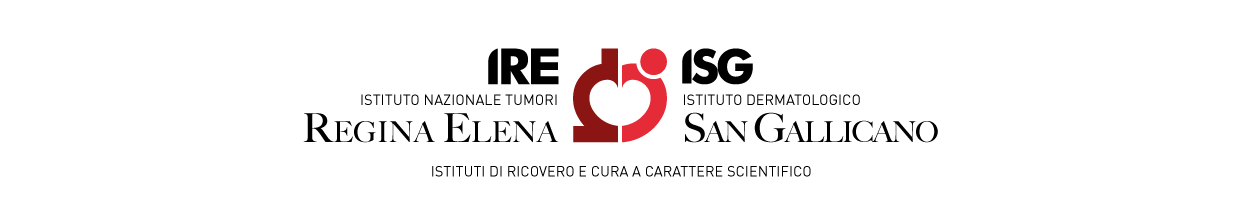 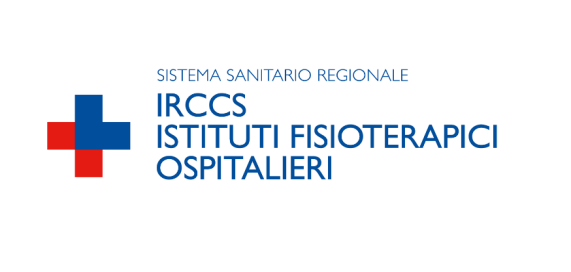 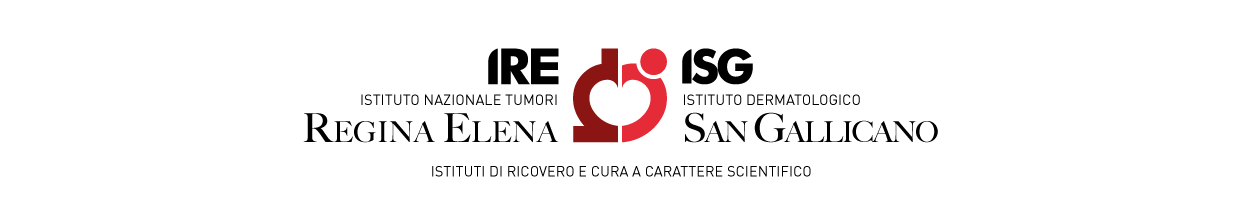 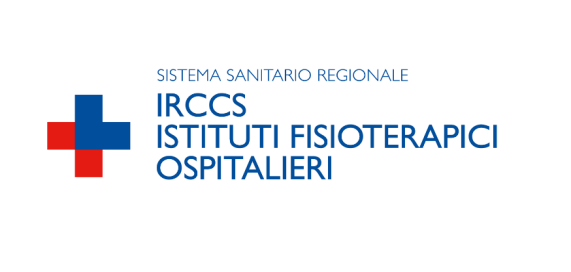 Fornitura di animali selezionati occorrenti per la sperimentazione animale.ALLEGATO 2Il sottoscritto_________________________________________nato il ____________________Codice Fiscale_______________________________in qualità di_________________________della Ditta______________________________con sede in______________________________Via____________________________ Codice Fiscale __________________________________Con la presente manifesta interesse a partecipare alla procedura di selezione in oggetto, dichiarando sin da ora di essere in possesso dei requisiti di ordine generale dell’art. 94 del D.Lgs. 36/2023 e smi.A tal fine di seguito vengono descritte le caratteristiche del/dei prodotto/i che saranno oggetto di eventuale fornitura:(di seguito specificare le caratteristiche tecniche e funzionali dei prodotti oggetto di fornitura):______________________________________________________________________________________________________________________________________________________________________________________________________________________________________________________________________________________________________________________________________________________________________________________________________Per i dettagli tecnici si rinvia alle seguenti schede tecniche allegate:________________________________________________________________________________________________________________________________________________________________________________________________________________________________________________________________________________________________________________________Data						      			Firma	______________						 	_________________________					